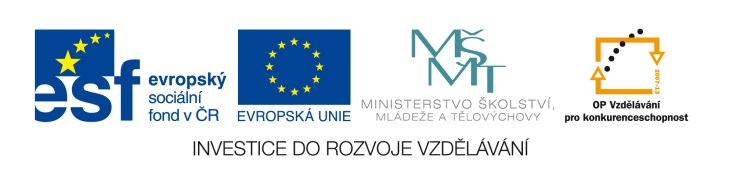 EU IV-2, M9-11, Helena Lochmanová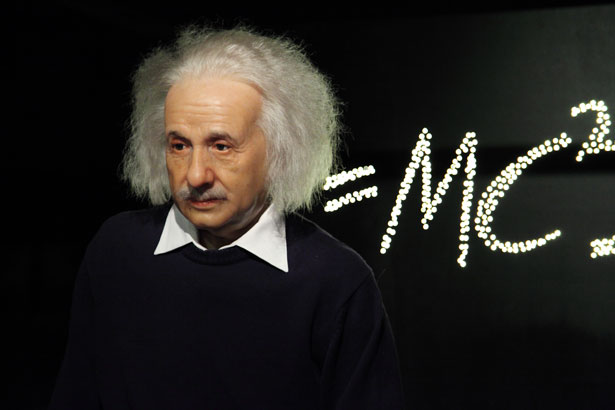 Název: 11. Slovní úloha na rychlost,                 čas a dráhu Cíl: 		Funkce.Čas: 		8 - 10 minut.Pomůcky: 	Psací a rýsovací pomůcky.Popis aktivity: Žáci řeší příklad dle zadání.Zjisti v kolik hodin prijede do školy žák A a žák B, jestliže žák A vyjede na kole z místa vzdáleného od školy 9000 metrů rychlostí 12 km/h přesně v 7 hodin ráno. Žák B vyjede na kole z místa vzdáleného od školy 7,2 km rychlostí 5 m/s přesně v 7 hodin a 20 minut. (Řešení: Žák A = 7h 45min, žák B = 7hod 44min)Znázornění a zápis:Výpočet:Odpověď: